Уведомление о государственной регистрации В соответствии с решением Банка России от 28.10.2020 осуществлена государственная регистрация отчета об итогах дополнительного выпуска акций обыкновенных акционерного общества«Корпорация развития Республики Саха (Якутия)», размещенных путем закрытой подписки, регистрационный номер дополнительного выпуска 1-01-59072-N-004D.Количество ценных бумаг дополнительного выпуска: 13 953 (тринадцать тысяч девятьсот пятьдесят три) штуки.Номинальная стоимость каждой ценной бумаги дополнительного выпуска: 20 000 (двадцать тысяч) рублей. Общий объем дополнительного выпуска (по номинальной стоимости): 279 060 000 (двести семьдесят девять миллионов шестьдесят тысяч) рублей.Одновременно сообщаем, что Банк России не отвечает за достоверность информации, содержащейся в документах, представленных для государственной регистрации отчета об итогах дополнительного выпуска ценных бумаг.Заместитель начальникаДальневосточного ГУ Банка России                                             Е.И. ПилипчукО.Ф. Игнатенко(423) 262-03-47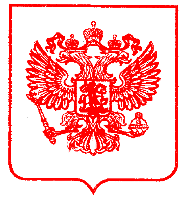 ЦЕНТРАЛЬНЫЙ БАНК       РОССИЙСКОЙ ФЕДЕРАЦИИ                      (Банк России)Дальневосточное главное управление690990, г. ВладивостокУл. Светланская, 71www.cbr.ruна    от   Личный кабинетАкционерное общество «Корпорация развития Республики Саха (Якутия)» ИНН 1435289661